Spis treściSpis rysunkówSpis tabelSpis oznaczeńC_p	ciepło właściwe gazów, J/(mol K)DK	współczynnik dyfuzji Knudsena, m2/sP	ciśnienie, Pat	temperatura, °CT	temperatura, KLitery greckieε	porowatość złoża, –ρg	gęstość gazu, kg/m3τ	czas bezwymiarowy, –Zadanie 1. 	Zależność ciepła właściwego od temperatury na przykładzie wody w fazie gazowej	Sformułowanie problemuKorelacja ciepła właściwego gazów w funkcji temperatury zostanie przedstawiona w postaci tabelarycznej i graficznej dla wybranego związku – wody. 1.2 	Analiza problemu	Ciepło właściwe C_p to ciepło potrzebne do zwiększenia temperatury jednostki masy ciała o jeden stopień. Ciepło właściwe gazów rzeczywistych zależy od temperatury i jest charakterystyczne dla danego związku. 1.3 	Rozwiązanie	Ciepło właściwe wody w fazie gazowej można obliczyć z następującej korelacji empirycznej [1]:	C_p=A+BT+CT^2+DT^3+ET^4      [J⁄molK]	(1.1)gdzie A, B, C, D i E są stałymi. Równanie (1.1) stosowane jest dla temperatur w przedziale od 100 do 1500 K. Tabela 1. Ciepło właściwe pary wodnej dla wybranych wartości temperatur w zakresie 273÷373 KLp	T [K]	Cp [J/(molK)]1	273	33,522	293	33,613	313	33,714	333	33,835	353	33,966	373	34,10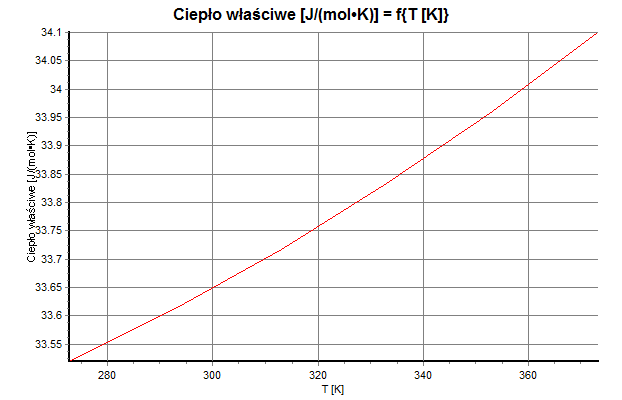 Rys. 1. Zależność ciepła właściwego pary wodnej od temperaturyW Tabeli 1 przedstawiono przykładowe wartości ciepeł właściwych C_p pary wodnej w zakresie temperatur 273÷373 K z krokiem co 20 K. Na Rys. 1 pokazana jest zależność tego ciepła właściwego w funkcji temperatury.1.4 	WnioskiWartość ciepła właściwego pary wodnej jest proporcjonalna do temperatury. Zależność ta może być opisana wielomianem czwartego stopnia (równanie (1.1)), którego współczynniki są wyznaczone metodą regresji danych doświadczalnych.Zadanie 2.  	Gęstość benzenu w fazie ciekłej2.1 	Sformułowanie problemu2.2 	Analiza problemu2.3 	Rozwiązanie2.4 	WnioskiLiteratura	[1]	Baza YPPO 2008. Wydziałowa baza danych fizykochemicznych do celów dydaktycznych (program komputerowy), ZUT, Szczecin 2008, w: http://iichipos.zut.edu.pl/iichipos-niezbednik.html, dostęp: październik 2013 r.	[2] 	Paderewski M. L., Procesy adsorpcyjne w inżynierii chemicznej, WNT, Warszawa 1999.	[10]	Brunauer S., Deming L. S., Deming W. E., Teller E., On a theory of the van der Waals adsorption of gases, J. Am. Chem. Soc., 1940, 62, 1723-1732.[11]		Globalne ocieplenie: wielkie zagrożenie czy naukowy mit?, dziennik Polska, 4 kwietnia 2013 r., w: http://www.polskatimes.pl/artykul/798331,globalne-ocieplenie-wielkie-zagrozenie-czy-naukowy-mit,1,id,t,sa.html, dostęp: październik 2013 r.[12]		Ustawa z 4 lutego 1994 r. o prawie autorskim i prawach pokrewnych (Dz.U. z 2006 r. nr 90, poz. 631 z późn. zm.).